Declaration for trusts (T)Name and information pertaining to the trust (tick the two boxes applicable):Information pertaining to the (ultimate economic, not fiduciary) settlor of the trust (individual(s) or entity/-iesIf the trust results from a restructuring of a pre-existing trust (re-settlement) or a merger of pre-existing trusts, the following information pertaining to the (actual) settlor of the pre-existing trust(s) has to be given:Informationpertaining to the beneficiary/ies at the time of the signing of this form:and in addition to certain beneficiaries or if no beneficiary/-ies has/have been determined, pertaining to (a) group(s) of beneficiaries (e.g. descendants of the settlor) known at the time of the signing of this form:Information pertaining to the protector(s) as well as (a) further person(s) having the right to revoke the trust (in case of revocable trusts) or to appoint the trustee of a trust:Information pertaining to the protector(s)Information pertaining to (a) further person(s)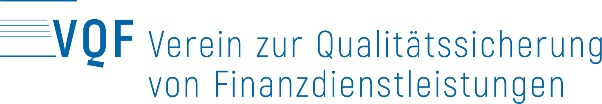 VQF member No.AMLA File No.Contracting partner:The undersigned hereby declare(s) that as trustee or a member of highest supervisory body of an underlying company of a trust known as:and, such capacity, provide(s) to best of his/her/their knowledge the following information:Type of trust:Discretionary trust	or Non-discretionary trust	andRevocability:Revocable trust	or Irrevocable trust	Last name(s), first name(s)/entity:Actual address of domicile/registered office:Country:Date(s) of birth:Nationality:Date of death (if deceased):In case of a revocable trust: Does the settlor have the right to revoke the trust?In case of a revocable trust: Does the settlor have the right to revoke the trust?Yes No Last name(s), first name(s)/entity:Actual address of domicile/registered office:Country:Date(s) of birth:Nationality:Date of death (if deceased):Last name(s), first name(s)/entity:Actual address of domicile/registered office:Country:Date(s) of birth:Nationality:Has/Have the beneficiary/-ies an actual right to claim a distribution?Has/Have the beneficiary/-ies an actual right to claim a distribution?Yes No Last name(s), first name(s)/entity:Actual address of domicile/registered office:Country:Date(s) of birth:Nationality:In case of a revocable trust: Does the protector have the right to revoke the trust?Yes No Last name(s), first name(s)/entity:Actual address of domicile/registered office:Country:Date(s) of birth:Nationality:In case of a revocable trust: Has/have this/these further person(s) the right to revoke the trust?Yes No The contracting partner(s) hereby declare(s) to be entitled to open a business relationship for the trust above or its underlying company.The contracting partner(s) hereby undertake(s) to automatically inform of any changes to the information contained herein.Date:Signature(s):It is a criminal offence to deliberately provide false information on this form (article 251 of the Swiss Criminal Code, document forgery).It is a criminal offence to deliberately provide false information on this form (article 251 of the Swiss Criminal Code, document forgery).It is a criminal offence to deliberately provide false information on this form (article 251 of the Swiss Criminal Code, document forgery).